ANEXO I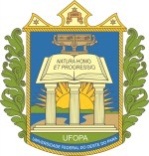 UNIVERSIDADE FEDERAL DO OESTE DO PARÁPRÓ-REITORIA DA CULTURA, COMUNIDADE E EXTENSÃO DIRETORIA DE EXTENSÃOEDITAL PROCCE Nº 001/2016AJUDA DE CUSTO PARA PARTICIPAÇÃO NO 7º CBEUFICHA DE INSCRIÇÃOSantarém, ____ de _____________ de 2016.DiscenteUnidade AcadêmicaCursoCPF Endereço E-mailTelefoneTítulo da ação de extensão ao qual está vinculado (programa, projeto, ação vinculada a disciplina, ação isolada, etc.)Nome do docente orientadorÁrea temática no 7º CBEU____________________________________Assinatura do Discente ___________________________Assinatura do orientador 